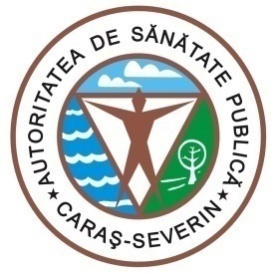 MINISTERUL  SĂNĂTĂȚIIDIRECȚIA DE SĂNĂTATE PUBLICĂ1700 Reşiţa, Str.Spitalului, Nr.36Tel. 0255/214091;  fax 0255/224691E-mail dspcs@asp-caras.roCod fiscal  : 3228152Cod poştal :  320076                                                                                      Nr. 6621 din 03.06.2021CĂTRE,INSTITUŢIA PREFECTULUISITUAȚIA CAZURILOR COVID 19 LA NIVELUL JUDEȚULUI CARAȘ-SEVERINPentru data de  03.06.2021 ora 08.30 vă comunicăm următoarele date:-persoane confirmate pozitiv  de la 01.03.2020 – 11445-persoane vindecate CARAŞ SEVERIN din 26.06.2020 -  3075( 1412 Reşiţa; 1397 Caransebeş,266 Oravita)- persoane vindecate TIMIŞ - 2-persoane vindecate Hunedoara - 2-persoane decedate –670– 622 CARAS SEVERIN , 35 TIMIS, 3 BIHOR ,2 MEHEDINTI,3 SIBIU,1 CLUJ,1 BRASOV,1 ARAD, 2 GORJ.-persoane internate la data de 02.06.2021 CARAS-SEVERIN –  41 (13 Resita ,ATI Resita:-9 pozitivi+1 suspect ;   7 Caransebes,  ATI Caransebes: - 4 pozitivi + 1 SUSPECT,   8- Oravita)Situatia anchetelor efectuate :- persoane izolate institutionalizata /conf. Legii.136/2020 – 48- persoane izolate la domiciliu - persoane cu test pozitiv + persoane carantinate la domiciliu -115                                                  - din care cu test pozitiv – 56- total persoane izolate confirmate pozitiv -104- persoane carantinate  la domiciliu conf. Legii.136/2020 – 528- numar persoane carantinate institutionalizate-5- numar decizii emise pentru persoanele aflate în izolare – 8967- numar decizii emise pentru persoanele aflate în carantina -12699- numar persoane testate cu teste rapide -162- persoane testate -19030- numar probe recoltate din  02.06.2021 ora 8.00 – 03.06.2021 ora 08.00 –66Nota : Am introdus  date pana in  data de 02.06.2021 ora 15.00, iar raportarea este intr-o continua dinamica, in functie de rezultatele testelor venite de la laboratoarele din toata tara.ȘEF DEPARTAMENTSUPRAVEGHERE ÎN SĂNĂTATE PUBLICĂMEDIC PRIMAR  EPIDEMIOLOGDr. BORCĂU MIRCEA